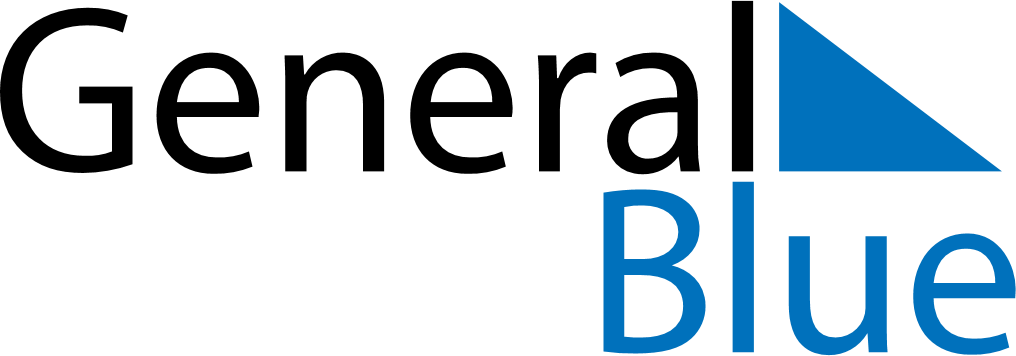 October 2025October 2025October 2025October 2025IcelandIcelandIcelandMondayTuesdayWednesdayThursdayFridaySaturdaySaturdaySunday12344567891011111213141516171818192021222324252526First Day of WinterFirst Day of Winter2728293031